別添３指定（許可）更新申請に係る添付書類一覧＜記載上の注意事項＞　　1　「受付番号」欄は、記入しないでください。添付書類欄の記載事項は、申請する事業・施設に応じて適宜修正してください。該当欄に「○」を付してください。主たる事業所・施設の名称番号添　　付　　書　　類申請する事業・施設の種類申請する事業・施設の種類備　考番号添　　付　　書　　類訪問看護介護予防備　考1申請者の登記事項証明書又は条例等2従業者の勤務体制及び勤務形態一覧表必須3訪問看護ステーション管理者の免許証の写必須4事業所の平面図5運営規程6当該事業所の所在地以外の場所で、当該申請に係る事業の一部を行うときの名称・所在地7誓約書必須8資格を証する書類必須9雇用契約書、雇用証明書または雇用確約書（その他雇用実態の分かるもの必須10変更届出書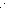 